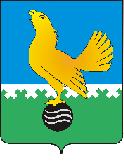  МУНИЦИПАЛЬНОЕ ОБРАЗОВАНИЕгородской округ Пыть-ЯхХанты-Мансийского автономного округа-ЮгрыАДМИНИСТРАЦИЯ ГОРОДАП О С Т А Н О В Л Е Н И ЕО внесении изменений в постановление администрациигорода от 06.02.2019 № 25-па«Об утверждении Положения омуниципальной комиссии поделам несовершеннолетних изащите их прав при администрациигорода Пыть-Яха»(в ред. от 18.03.2020 № 101-па)	В целях приведения в соответствие с законодательством Российской Федерации и законодательством субъекта Российской Федерации Положения о муниципальной комиссии по делам несовершеннолетних и защите их прав при администрации города Пыть-Яха, внести  в постановление администрации города от 06.02.2019 № 25-па «Об утверждении Положения о муниципальной комиссии по делам несовершеннолетних и защите их прав при администрациигорода Пыть-Яха» следующие изменения:Пункт 1.2. раздела 1 «Общие положения» приложения к постановлению изложить в следующей редакции:«муниципальная комиссия является постоянно действующим, коллегиальным органом системы профилактики безнадзорности и правонарушений несовершеннолетних на территории муниципального образования городской округ Пыть-Ях».Пункт 3.1. Раздела 3 «Полномочия муниципальной комиссии»  приложения к постановлению дополнить абзацем следующего содержания:«обеспечивает исполнение решения суда в части применения мер воздействия в отношении несовершеннолетних в случаях направления копии решения суда для применения к несовершеннолетнему мер воздействия, если судом установлены обстоятельства, подтверждающие возможность изменения поведения несовершеннолетнего без его помещения в специальное учебно-воспитательное учреждение закрытого типа, либо выявлены причины, препятствующие его помещению в указанное учреждение».Приложение 2 к постановлению администрации города от 06.02.2019 № 25-па «Об утверждении Положения о муниципальной комиссии по делам несовершеннолетних и защите их прав при администрации города Пыть-Яха» изложить в новой редакции.Отделу по внутренней политике, связям с общественными организациями и СМИ управления по внутренней политике (Ю.А. Рыжих) опубликовать постановление в печатном средстве массовой информации «Официальный вестник» и дополнительно направить для размещения в сетевом издании в информационно-телекоммуникационной сети «Интернет» - pyt-yahinform.ru.».Отделу по обеспечению информационной безопасности                                  (А.А. Мерзляков) разместить постановление на официальном сайте администрации города в сети Интернет.Настоящее постановление вступает в силу после его официального опубликования.Контроль за выполнением постановления возложить на заместителя главы города (направление деятельности – социальные вопросы).Глава города Пыть-Яха								А.Н. МорозовПриложение №2к постановлению  администрациигорода Пыть-Яхаот 06.02.2019 № 25-па Муниципальное образованиегородской округ Пыть-ЯхХанты-Мансийского автономного округа-ЮгрыАДМИНИСТРАЦИЯ ГОРОДАмуниципальная комиссия по делам несовершеннолетних и защите их прав   П О С Т А Н О В Л Е Н И Е  Муниципальное образованиегородской округ Пыть-ЯхХанты-Мансийского автономного округа-ЮгрыАДМИНИСТРАЦИЯ ГОРОДАмуниципальная комиссия по делам несовершеннолетних и защите их прав   О П Р Е Д Е Л Е Н И Е Муниципальное образованиегородской округ Пыть-ЯхХанты-Мансийского автономного округа-ЮгрыАДМИНИСТРАЦИЯ ГОРОДАмуниципальная комиссия по делам несовершеннолетних и защите их прав  С П Р А В К А Муниципальное образованиегородской округ Пыть-ЯхХанты-Мансийского автономного округа-ЮгрыАДМИНИСТРАЦИЯ ГОРОДАмуниципальная комиссия по делам несовершеннолетних и защите их прав  ПРЕДСТАВЛЕНИЕоб устранении причин и условий, способствующих совершению правонарушения несовершеннолетними Муниципальное образованиегородской округ Пыть-ЯхХанты-Мансийского автономного округа-ЮгрыАДМИНИСТРАЦИЯ ГОРОДАмуниципальная комиссия по делам несовершеннолетних и защите их прав  С О О Б Щ Е Н И Ев порядке ст. 9 Федерального закона от 24.06.1999 № 120-ФЗ «Об основах системы профилактики безнадзорности и правонарушений несовершеннолетних»г.Пыть-Ях, 1 мкр., дом № 5, кв. № 80 Ханты-Мансийский автономный округ-Югра Тюменская область 628380    http://adm.gov86.org, e-mail: kdn@gov86.org тел. факс (3463) 46-62-92, 46-05-89,тел. 46-05-92, 42-11-90, 46-66-47г.Пыть-Ях, 1 мкр., дом № 5, кв. № 80 Ханты-Мансийский автономный округ-Югра Тюменская область 628380    http://adm.gov86.org, e-mail: kdn@gov86.org тел. факс (3463) 46-62-92, 46-05-89,тел. 46-05-92, 42-11-90, 46-66-47г.Пыть-Ях, 1 мкр., дом № 5, кв. № 80 Ханты-Мансийский автономный округ-Югра Тюменская область 628380    http://adm.gov86.org, e-mail: kdn@gov86.org тел. факс (3463) 46-62-92, 46-05-89,тел. 46-05-92, 42-11-90, 46-66-47г.Пыть-Ях, 1 мкр., дом № 5, кв. № 80 Ханты-Мансийский автономный округ-Югра Тюменская область 628380    http://adm.gov86.org, e-mail: kdn@gov86.org тел. факс (3463) 46-62-92, 46-05-89,тел. 46-05-92, 42-11-90, 46-66-47г.Пыть-Ях, 1 мкр., дом № 5, кв. № 80 Ханты-Мансийский автономный округ-Югра Тюменская область 628380    http://adm.gov86.org, e-mail: kdn@gov86.org тел. факс (3463) 46-62-92, 46-05-89,тел. 46-05-92, 42-11-90, 46-66-47